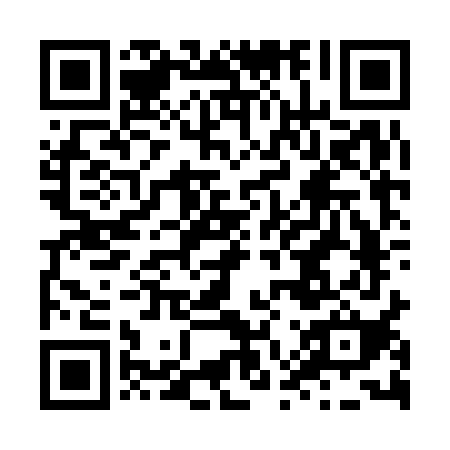 Prayer times for Gapyeong County, South KoreaMon 1 Apr 2024 - Tue 30 Apr 2024High Latitude Method: NonePrayer Calculation Method: Muslim World LeagueAsar Calculation Method: ShafiPrayer times provided by https://www.salahtimes.comDateDayFajrSunriseDhuhrAsrMaghribIsha1Mon4:466:1512:344:086:538:172Tue4:446:1412:344:086:548:183Wed4:426:1212:334:096:558:204Thu4:416:1112:334:096:568:215Fri4:396:0912:334:096:578:226Sat4:376:0812:324:106:588:237Sun4:356:0612:324:106:588:248Mon4:346:0512:324:106:598:259Tue4:326:0312:324:107:008:2610Wed4:306:0212:314:117:018:2711Thu4:296:0112:314:117:028:2912Fri4:275:5912:314:117:038:3013Sat4:255:5812:314:117:048:3114Sun4:235:5612:304:117:058:3215Mon4:225:5512:304:127:068:3316Tue4:205:5312:304:127:078:3517Wed4:185:5212:304:127:088:3618Thu4:175:5112:294:127:098:3719Fri4:155:4912:294:137:098:3820Sat4:135:4812:294:137:108:3921Sun4:125:4712:294:137:118:4122Mon4:105:4512:284:137:128:4223Tue4:085:4412:284:137:138:4324Wed4:075:4312:284:147:148:4425Thu4:055:4112:284:147:158:4626Fri4:035:4012:284:147:168:4727Sat4:025:3912:284:147:178:4828Sun4:005:3812:274:147:188:4929Mon3:595:3712:274:147:198:5130Tue3:575:3512:274:157:208:52